ИНСТРУКЦИЯ ПО ОБЕСПЕЧЕНИЮ ИНФОРМАЦИОННОЙ ПОДДЕРЖКИ МЕРОПРИЯТИЙ, ПРОВОДИМЫХ В РАМКАХ ВСЕРОССИЙСКОЙ АКЦИИ «БИБЛИОНОЧЬ-2019»Общие сведенияТема акции «Библионочь» в 2019 году — «Весь мир — театр».Сбор и распространение сведений о мероприятиях учреждений культуры, проводимых в рамках акции «Библионочь» (в ночь с 20 на 21 апреля), обеспечивается через личный кабинет портала «Культура.РФ» путем размещения анонсов в информационной системе «Единое информационное пространство в сфере культуры» Министерства культуры Российской Федерации.Информация о мероприятиях в 2019 году размещается на следующих информационных ресурсах:портал «Культура.РФ»: culture.ru;официальный сайт акции: biblionight.culture.ru.Сведения, собранные дополнительно, будут переданы СМИ и информационным партнерам акции, а также распространены в социальных сетях и сервисах.Для идентификации мероприятий в социальных сетях необходимо использовать хештеги #Библионочь2019 #КультураРФ.Размещение информации в личном кабинете на портале «Культура.РФ» 
(АИС «Единое информационное пространство в сфере культуры»)Зарегистрируйтесь в личном кабинете all.culture.ru (если вы уже зарегистрированы, перейдите к шагу 5).Присоединитесь к своему учреждению. Если вы не нашли своего учреждения среди уже зарегистрированных в личном кабинете, создайте новое учреждение.Служба технической поддержки подтвердит присоединение к учреждению или создание учреждения и при необходимости свяжется с вами, используя контактную информацию, предоставленную вами при регистрации (шаг 1).После получения письма о подтверждении присоединения к учреждению или создания учреждения войдите в личный кабинет и перейдите во вкладку «Места». Если информация о вашем месте (ваших местах) отсутствует, добавьте ее. Для этого нажмите кнопку «Добавить место» и заполнить форму.Если ваше место уже размещено в системе, проверьте правильность информации и при необходимости внесите изменения.Загрузить изображение. Сюда необходимо поместить фотографию места. Это может быть снимок здания или внутреннего интерьера. Основное требование — картинка должна быть горизонтальной, качественной, без букв и обрезанных элементов, размером не менее 600 на 400 пикселей.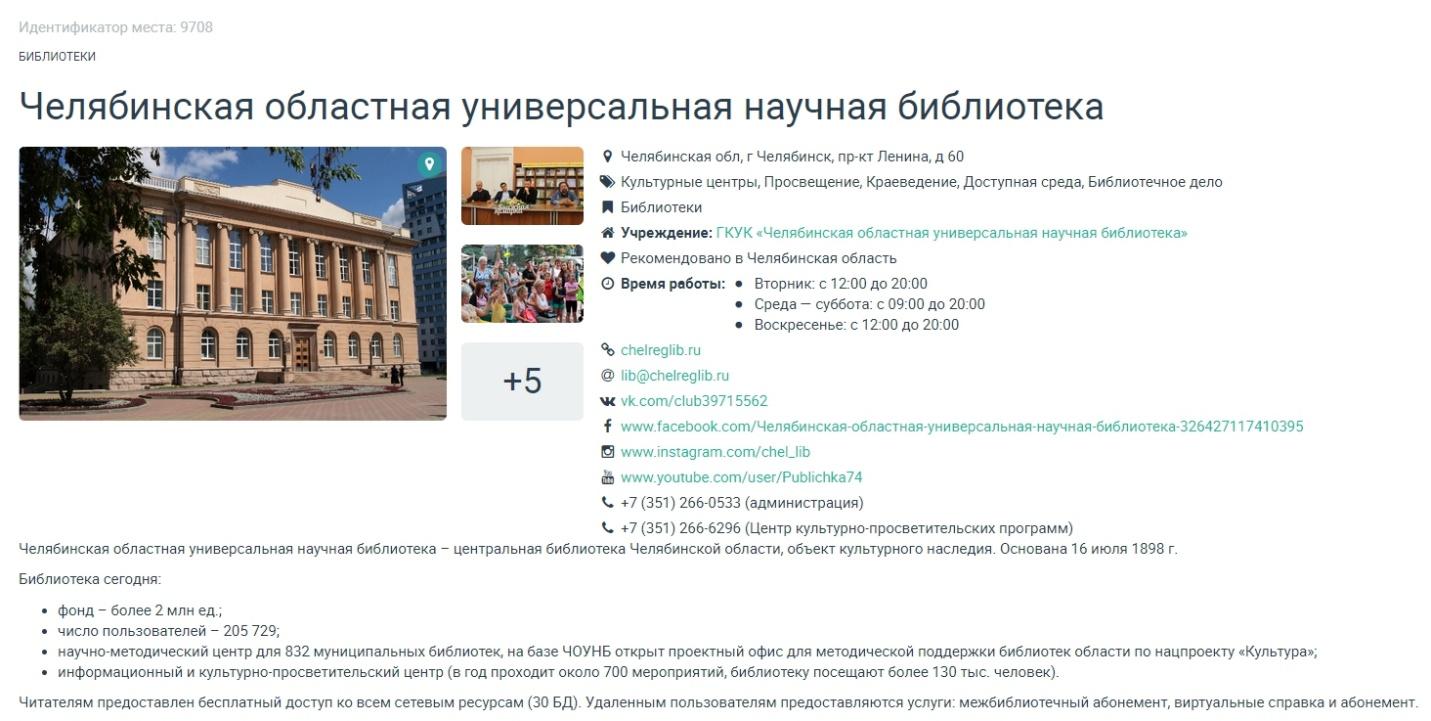 Название. Рекомендуется писать его в упрощенном виде, не обязательно употреблять официальное наименование (например, «Муниципальное бюджетное учреждение культуры…»). Не следует писать название только прописными буквами, если это не аббревиатура. Категория. Укажите тип учреждения культуры: библиотека, театр, музей и т. д. Можно выбрать только одну категорию.Теги. В этом поле обозначаются тематические и целевые особенности места. Теги могут быть, например, такими: «Культурный центр», «Библиотека-музей» и т. д.Краткое описание. В это поле необходимо добавить небольшой интересный текст (300–1000 символов) об истории создания, деятельности места, привести основные факты о нем. Рекомендуется сделать текст уникальным. В описании необходимо выразить суть места, а также то, чем оно интересно.5. Откройте вкладку «События» и нажмите на кнопку «Создать событие».Главное изображение. В поле с надписью «Загрузить изображение» необходимо поместить фото, отражающее суть события. Это могут быть снимки, сделанные на предыдущих мероприятиях, или фотографии похожих событий. Нельзя ставить афиши или иллюстрации из брендбука. Главное условие — картинка должна быть горизонтальной, качественной, без букв и обрезанных элементов, размером не менее 630 на 420 пикселей. Если событие проводится впервые и у вас нет фотографий, которые могли бы проиллюстрировать его, то допустимо использовать картинки соответствующей тематики, фотографии с предыдущих мероприятий или снимок здания.	 Категория. Укажите категорию, которая соответствует событию: «Встречи», «Концерты», «Спектакли» и т. д. Можно выбрать только одну категорию.Теги — это ключевые слова, описывающие анонс. С помощью этого инструмента можно обозначить тематические, жанровые и целевые особенности события. Внимание! Обязательно установите тег «Библионочь». Если вы проводите мероприятия в рамках акции «Библионочь» только для детей и в вечернее время, добавьте к событию тег «Библиосумерки». Так как тема акции в 2019 году — «Весь мир — театр», то при размещении событий на театральную тематику ставьте также тег «Год театра».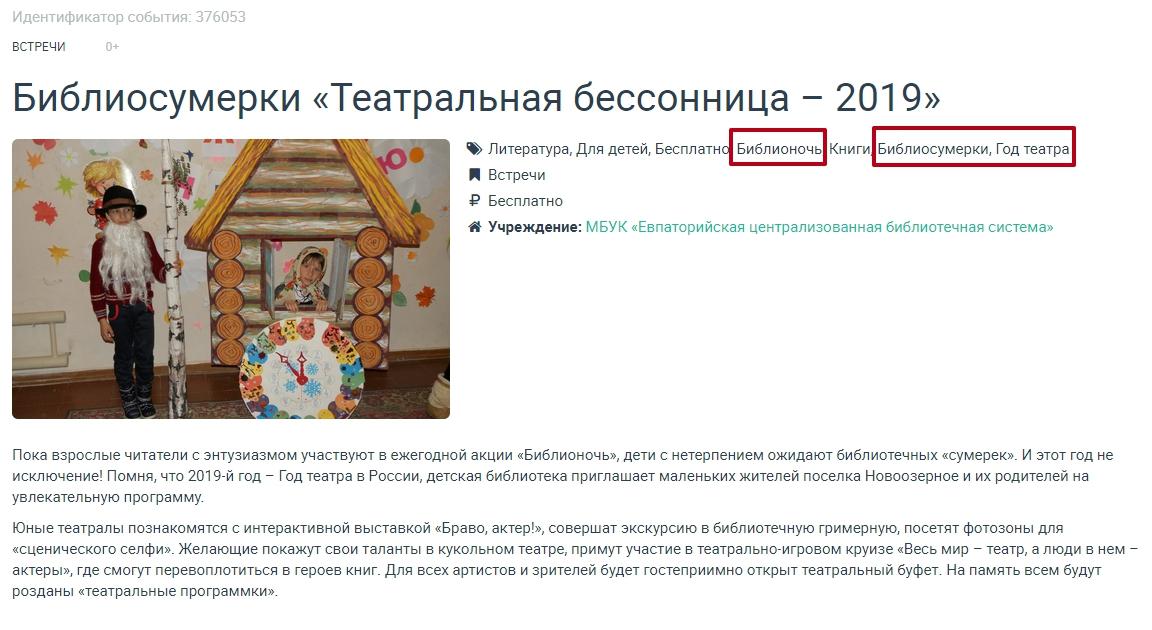 Цена. Если мероприятие платное, напишите его полную стоимость; если вход бесплатный — поставьте галочку в соответствующей графе. Краткое описание. Сопроводите событие кратким описанием, содержащим основную информацию о сути этого события: для кого оно предназначено, что интересного ждет гостей мероприятия, что нового они смогут узнать и т. д. В графе «Краткое описание» не следует дублировать название события, писать дату и время его проведения. Также не стоит добавлять в нее предложение из полного описания.Описание. Здесь подробно расскажите о событии: что запланировано в программе, кто участвует, кому будет интересно посетить его, какие сюрпризы ждут гостей. Оптимальный объем текста — 500–1000 символов (если необходимо, чтобы читатель получил более подробную информацию, поставьте ссылку на сайт учреждения или группу в социальных сетях). Старайтесь, чтобы текст о ваших событиях был уникальным и не копировал полностью информацию из других источников.Изображения. Изображения для анонса выбирайте эстетически привлекательные, в высоком разрешении (от 630 на 420 пикселей). Не используйте в качестве основной фотографии афиши, отрывки анонсов в файле jpg и снимки с размытыми фигурами, темные, с нарушенными пропорциями и т. д. Место проведения. Есть два варианта указания места:1. Место принадлежит учреждению: убедитесь, что оно есть в списке ваших мест, и прикрепите его. Нажмите кнопку «Место», начните вводить название и выберите его в выпадающем списке. 2. Место не принадлежит учреждению: если место не получается найти по названию, нажмите на выделенную часть фразы «…укажите его адрес вручную», заполните форму и пропишите в поле «Комментарий к адресу» полное название места проведения.Время проведения. В это поле можно добавить расписание трех видов: в указанные дни, по расписанию и круглосуточно. 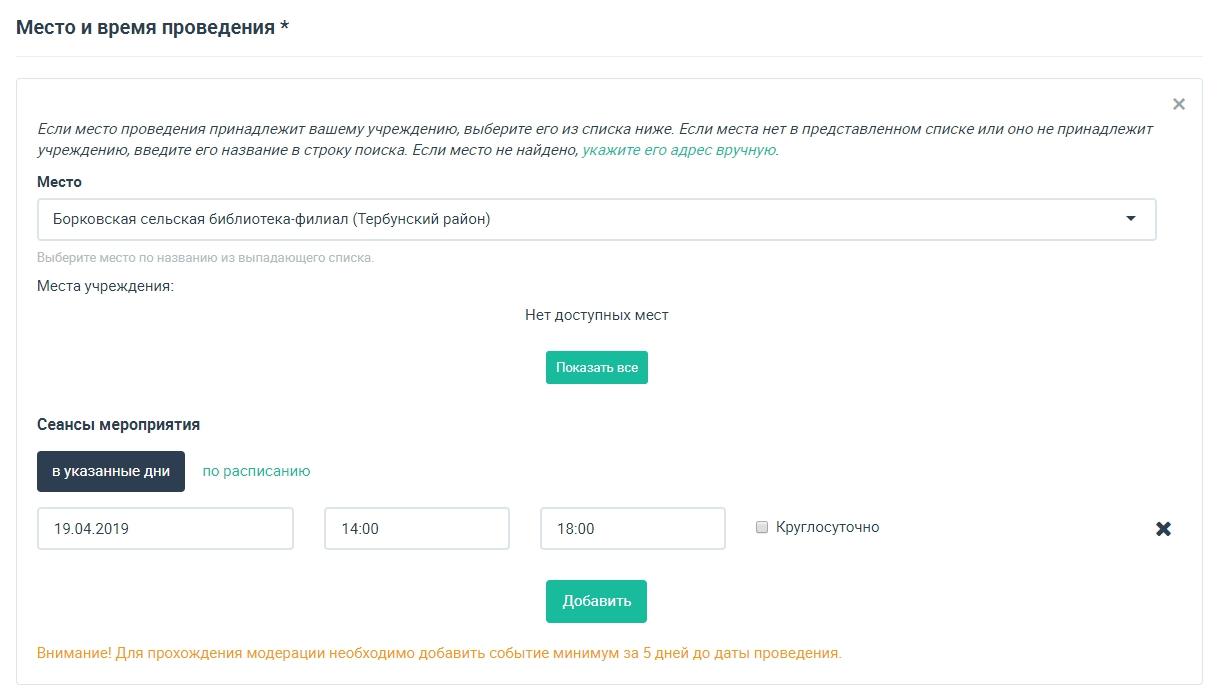 Сохранение события в системе происходит сразу после нажатия кнопки «Сохранить». Событие попадает в очередь на проверку модератором. Срок прохождения модерации — до 48 часов (без учета выходных и праздничных дней). Не нужно редактировать событие до того, как оно пройдет модерацию. В противном случае событие попадет в конец очереди и срок модерации увеличится.Для решения любых вопросов, связанных с работой в личном кабинете на портале «Культура.РФ», вы всегда можете обратиться в службу технической поддержки по тел. 8 800 200 37 17 (с 9:00 до 18:00 по московскому времени) или электронной почте info@eipsk.ru.